3GPP TSG-SA5 Meeting #155	S5-242461Jeju, Korea (Republic Of), 27th May 2024 - 31st May 2024*** START OF CHANGE 1 ****** OpenAPI/TS28623_GenericNrm.yaml ***<CODE BEGINS>openapi: 3.0.1info:  title: Generic NRM  version: 18.6.0  description: >-    OAS 3.0.1 definition of the Generic NRM    © 2024, 3GPP Organizational Partners (ARIB, ATIS, CCSA, ETSI, TSDSI, TTA, TTC).    All rights reserved.externalDocs:  description: 3GPP TS 28.623; Generic NRM  url: http://www.3gpp.org/ftp/Specs/archive/28_series/28.623/paths: {}components:  schemas:#-------- Definition of types-----------------------------------------------------    RegistrationState:      type: string      enum:        - REGISTERED        - DEREGISTERED    VnfParameter:      type: object      properties:        vnfInstanceId:          type: string        vnfdId:          type: string        flavourId:          type: string        autoScalable:          type: boolean    PeeParameter:      type: object      properties:        siteIdentification:          type: string        siteDescription:          type: string        siteLatitude:          $ref: 'TS28623_ComDefs.yaml#/components/schemas/Latitude'        siteLongitude:          $ref: 'TS28623_ComDefs.yaml#/components/schemas/Longitude'        siteAltitude:          type: number          format: float        equipmentType:          type: string        environmentType:          type: string        powerInterface:          type: string    Operation:      type: object      properties:        name:          type: string        allowedNFTypes:          $ref: '#/components/schemas/NFType'        operationSemantics:          $ref: '#/components/schemas/OperationSemantics'    NFType:      type: string      description: ' NF name defined in TS 23.501 or TS 29.510'      enum:        - NRF        - UDM        - AMF        - SMF        - AUSF        - NEF        - PCF        - SMSF        - NSSF        - UDR        - LMF        - GMLC        - 5G_EIR        - SEPP        - UPF        - N3IWF        - AF        - UDSF        - DN        - BSF        - CHF        - NWDAF        - PCSCF        - CBCF        - HSS        - UCMF        - SOR_AF        - SPAF        - MME        - SCSAS        - SCEF        - SCP        - NSSAAF        - ICSCF        - SCSCF        - DRA        - IMS_AS        - AANF        - 5G_DDNMF        - NSACF        - MFAF        - EASDF        - DCCF        - MB_SMF        - TSCTSF        - ADRF        - GBA_BSF        - CEF        - MB_UPF        - NSWOF        - PKMF        - MNPF        - SMS_GMSC        - SMS_IWMSC        - MBSF        - MBSTF        - PANF        - TNGF        - W_AGF        - TWIF        - TSN_AF    OperationSemantics:      type: string      enum:        - REQUEST_RESPONSE        - SUBSCRIBE_NOTIFY    SAP:      type: object      properties:        host:          $ref: 'TS28623_ComDefs.yaml#/components/schemas/HostAddr'        port:          type: integer    NFServiceType:      type: string      enum:        - Namf_Communication        - Namf_EventExposure        - Namf_MT        - Namf_Location        - Nsmf_PDUSession        - Nsmf_EventExposure        - Others    TransportProtocol:      anyOf:        - type: string          enum:            - TCP        - type: string    SupportedPerfMetricGroup:      type: object      properties:        performanceMetrics:          type: array          items:            type: string        granularityPeriods:          type: array          items:            type: integer            minimum: 1        reportingMethods:          type: array          items:            type: string            enum:             - FILE_BASED_LOC_SET_BY_PRODUCER             - FILE_BASED_LOC_SET_BY_CONSUMER             - STREAM_BASED         reportingPeriods:          type: array          items:            type: integer            minimum: 1    ReportingCtrl:      oneOf:        - type: object          properties:            fileReportingPeriod:              type: integer        - type: object          properties:            fileReportingPeriod:              type: integer            notificationRecipientAddress:              $ref: 'TS28623_ComDefs.yaml#/components/schemas/Uri'                    - type: object          properties:            fileReportingPeriod:              type: integer            fileLocation:              $ref: 'TS28623_ComDefs.yaml#/components/schemas/Uri'        - type: object          properties:            streamTarget:              $ref: 'TS28623_ComDefs.yaml#/components/schemas/Uri'    Scope:      oneOf:        - type: object          properties:            scopeType:              type: string              enum:                - BASE_ONLY                - BASE_ALL                - BASE_NTH_LEVEL                - BASE_SUBTREE            scopeLevel:              type: integer        - type: object          properties:            dataNodeSelector:              type: string    ProcessMonitor:      description: >-        This data type is the "ProcessMonitor" data type without specialisations.      type: object      properties:        jobId:          type: string        status:          type: string          enum:            - NOT_STARTED            - RUNNING            - FINSHED            - FAILED            - PARTIALLY_FAILED            - CANCELLING            - CANCELLED        progressPercentage:          type: integer          minimum: 0          maximum: 100        progressStateInfo:          type: string        resultStateInfo:          type: string        startTime:          $ref: 'TS28623_ComDefs.yaml#/components/schemas/DateTime'        endTime:          $ref: 'TS28623_ComDefs.yaml#/components/schemas/DateTime'        timer:          type: integer    AreaScope:      oneOf:      - type: array        items:          $ref: '#/components/schemas/EutraCellId'      - type: array        items:          $ref: '#/components/schemas/NrCellId'      - type: array        items:          $ref: '#/components/schemas/Tac'      - type: array        items:          $ref: '#/components/schemas/Tai'      - type: array        items:          $ref: '#/components/schemas/NpnId-Type'    Tai:      type: object      properties:        mcc:          $ref: 'TS28623_ComDefs.yaml#/components/schemas/Mcc'        mnc:          $ref: 'TS28623_ComDefs.yaml#/components/schemas/Mnc'        tac:          $ref: '#/components/schemas/Tac'    Tac:      type: string      pattern: '(^[A-Fa-f0-9]{4}$)|(^[A-Fa-f0-9]{6}$)'    EutraCellId:      type: string      pattern: '^[A-Fa-f0-9]{7}$'    NrCellId:      type: string      pattern: '^[A-Fa-f0-9]{9}$'    IpAddr:      oneOf:        - $ref: 'TS28623_ComDefs.yaml#/components/schemas/Ipv4Addr'        - $ref: 'TS28623_ComDefs.yaml#/components/schemas/Ipv6Addr'    SchedulingTime:      oneOf:        - $ref: 'TS28623_ComDefs.yaml#/components/schemas/TimeWindow'        - type: object          properties:            timeIntervals:              type: array              items:                $ref: 'TS28623_ComDefs.yaml#/components/schemas/TimeInterval'        - type: object          properties:            timeIntervals:              type: array              items:                $ref: 'TS28623_ComDefs.yaml#/components/schemas/TimeInterval'            daysOfWeek:              type: array              items:                type: string                enum:                  - MONDAY                  - TUESDAY                  - WEDNESDAY                  - THURSDAY                  - FRIDAY                  - SATURDAY                  - SUNDAY        - type: object          properties:            timeIntervals:              type: array              items:                $ref: 'TS28623_ComDefs.yaml#/components/schemas/TimeInterval'            daysOfMonth:              type: array              items:                type: integer                minimum: 0                maximum: 31    NpnId-Type:      type: object      properties:        plmnId:          $ref: 'TS28623_ComDefs.yaml#/components/schemas/PlmnId'        cAGIdList:          type: array          items:            type: string        nIDList:          type: array          items:            $ref: 'TS28623_ComDefs.yaml#/components/schemas/Nid'#-------- Definition of abstract IOC Top -----------------------------------------    Top-Attr:      #  This definition will be deprecated, when all occurances of Top-Attr      #  are replaced by Top.      type: object      properties:        id:          type: string          nullable: true        objectClass:          type: string        objectInstance:          $ref: 'TS28623_ComDefs.yaml#/components/schemas/Dn'        VsDataContainer:          $ref: '#/components/schemas/VsDataContainer-Multiple'      required:        - id    Top:      type: object      properties:        id:          type: string          nullable: true        objectClass:          type: string        objectInstance:          $ref: 'TS28623_ComDefs.yaml#/components/schemas/Dn'        VsDataContainer:          $ref: '#/components/schemas/VsDataContainer-Multiple'      required:        - id#-------- Definition of IOCs with new name-containments defined in other TS ------    SubNetwork-Attr:      type: object      properties:        dnPrefix:          type: string        userLabel:          type: string        userDefinedNetworkType:          type: string        setOfMcc:          type: array          items:            $ref: 'TS28623_ComDefs.yaml#/components/schemas/Mcc'        priorityLabel:          type: integer        supportedPerfMetricGroups:          type: array          items:            $ref: '#/components/schemas/SupportedPerfMetricGroup'        supportedTraceMetrics:          type: array          items:            type: string    ManagedElement-Attr:      type: object      properties:        dnPrefix:          type: string        managedElementTypeList:          type: array          items:            type: string        userLabel:          type: string        locationName:          type: string        managedBy:          $ref: 'TS28623_ComDefs.yaml#/components/schemas/DnList'        vendorName:          type: string        userDefinedState:          type: string        swVersion:          type: string        priorityLabel:          type: integer        supportedPerfMetricGroups:          type: array          items:            $ref: '#/components/schemas/SupportedPerfMetricGroup'        supportedTraceMetrics:          type: array          items:            type: string    SubNetwork-ncO:      type: object      properties:        ManagementNode:          $ref: '#/components/schemas/ManagementNode-Multiple'        MnsAgent:          $ref: '#/components/schemas/MnsAgent-Multiple'        MeContext:          $ref: '#/components/schemas/MeContext-Multiple'        PerfMetricJob:          $ref: 'TS28623_PmControlNrm.yaml#/components/schemas/PerfMetricJob-Multiple'        ThresholdMonitor:          $ref: 'TS28623_ThresholdMonitorNrm.yaml#/components/schemas/ThresholdMonitor-Multiple'        TraceJob:          $ref: 'TS28623_TraceControlNrm.yaml#/components/schemas/TraceJob-Multiple'        ManagementDataCollection:          $ref: 'TS28623_ManagementDataCollectionNrm.yaml#/components/schemas/ManagementDataCollection-Multiple'        NtfSubscriptionControl:          $ref: 'TS28623_SubscriptionControlNrm.yaml#/components/schemas/NtfSubscriptionControl-Multiple'        AlarmList:          $ref: 'TS28111_FaultNrm.yaml#/components/schemas/AlarmList-Single'        FileDownloadJob:          $ref: 'TS28623_FileManagementNrm.yaml#/components/schemas/FileDownloadJob-Multiple'        Files:          $ref: 'TS28623_FileManagementNrm.yaml#/components/schemas/Files-Multiple'        MnsRegistry:          $ref: 'TS28623_MnSRegistryNrm.yaml#/components/schemas/MnsRegistry-Single'        Scheduler:          $ref: '#/components/schemas/Scheduler-Multiple'        ConditionMonitor:          $ref: '#/components/schemas/ConditionMonitor-Multiple'        SupportedNotifications:          $ref: '#/components/schemas/SupportedNotifications-Single'        QMCJobs:          $ref: 'TS28623_QoEMeasurementCollectionNrm.yaml#/components/schemas/QMCJob-Multiple'    ManagedElement-ncO:      type: object      properties:        MnsAgent:          $ref: '#/components/schemas/MnsAgent-Multiple'        PerfMetricJob:          $ref: 'TS28623_PmControlNrm.yaml#/components/schemas/PerfMetricJob-Multiple'        ThresholdMonitor:          $ref: 'TS28623_ThresholdMonitorNrm.yaml#/components/schemas/ThresholdMonitor-Multiple'        TraceJob:          $ref: 'TS28623_TraceControlNrm.yaml#/components/schemas/TraceJob-Multiple'        NtfSubscriptionControl:          $ref: 'TS28623_SubscriptionControlNrm.yaml#/components/schemas/NtfSubscriptionControl-Multiple'        AlarmList:          $ref: 'TS28111_FaultNrm.yaml#/components/schemas/AlarmList-Single'        FileDownloadJob:          $ref: 'TS28623_FileManagementNrm.yaml#/components/schemas/FileDownloadJob-Multiple'        Files:          $ref: 'TS28623_FileManagementNrm.yaml#/components/schemas/Files-Multiple'        Scheduler:          $ref: '#/components/schemas/Scheduler-Multiple'        ConditionMonitor:          $ref: '#/components/schemas/ConditionMonitor-Multiple'        SupportedNotifications:            $ref: '#/components/schemas/SupportedNotifications-Single'        QMCJobs:          $ref: 'TS28623_QoEMeasurementCollectionNrm.yaml#/components/schemas/QMCJob-Multiple'#-------- Definition of abstract IOCs --------------------------------------------    ManagedFunction-Attr:      type: object      properties:        userLabel:          type: string        vnfParametersList:          type: array          items:            $ref: '#/components/schemas/VnfParameter'        peeParametersList:          type: array          items:            $ref: '#/components/schemas/PeeParameter'        priorityLabel:          type: integer        supportedPerfMetricGroups:          type: array          items:            $ref: '#/components/schemas/SupportedPerfMetricGroup'        supportedTraceMetrics:          type: array          items:            type: string    EP_RP-Attr:      type: object      properties:        userLabel:          type: string        farEndEntity:          type: string        supportedPerfMetricGroups:          type: array          items:            $ref: '#/components/schemas/SupportedPerfMetricGroup'    ManagedFunction-ncO:      type: object      properties:        PerfMetricJob:          $ref: 'TS28623_PmControlNrm.yaml#/components/schemas/PerfMetricJob-Multiple'        ThresholdMonitor:          $ref: 'TS28623_ThresholdMonitorNrm.yaml#/components/schemas/ThresholdMonitor-Multiple'        ManagedNFService:          $ref: '#/components/schemas/ManagedNFService-Multiple'        TraceJob:          $ref: 'TS28623_TraceControlNrm.yaml#/components/schemas/TraceJob-Multiple'#-------- Definition of concrete IOCs --------------------------------------------    VsDataContainer-Single:      type: object      properties:        id:          type: string        attributes:          type: object          properties:            vsDataType:              type: string            vsDataFormatVersion:              type: string            vsData:              nullable: true        VsDataContainer:          $ref: '#/components/schemas/VsDataContainer-Multiple'    ManagedNFService-Single:      allOf:        - $ref: '#/components/schemas/Top'        - type: object          properties:            attributes:              type: object              properties:                userLabel:                  type: string                nFServiceType:                  $ref: '#/components/schemas/NFServiceType'                sAP:                  $ref: '#/components/schemas/SAP'                operations:                  type: array                  items:                    $ref: '#/components/schemas/Operation'                administrativeState:                  $ref: 'TS28623_ComDefs.yaml#/components/schemas/AdministrativeState'                operationalState:                  $ref: 'TS28623_ComDefs.yaml#/components/schemas/OperationalState'                usageState:                  $ref: 'TS28623_ComDefs.yaml#/components/schemas/UsageState'                registrationState:                  $ref: '#/components/schemas/RegistrationState'    ManagementNode-Single:      allOf:        - $ref: '#/components/schemas/Top'        - type: object          properties:            attributes:              type: object              properties:                userLabel:                  type: string                managedElements:                  $ref: 'TS28623_ComDefs.yaml#/components/schemas/DnList'                vendorName:                  type: string                userDefinedState:                  type: string                locationName:                  type: string                swVersion:                  type: string            MnsAgent:              $ref: '#/components/schemas/MnsAgent-Multiple'    MnsAgent-Single:      allOf:        - $ref: '#/components/schemas/Top'        - type: object          properties:            attributes:              type: object              properties:                systemDN:                  $ref: 'TS28623_ComDefs.yaml#/components/schemas/Dn'    MeContext-Single:      allOf:        - $ref: '#/components/schemas/Top'        - type: object          properties:            attributes:              type: object              properties:                dnPrefix:                  type: string    Scheduler-Single:      allOf:        - $ref: '#/components/schemas/Top'        - type: object          properties:            attributes:              type: object              properties:                schedulingTimes:                  type: array                  items:                    $ref: '#/components/schemas/SchedulingTime'                  minItems: 1                schedulerStatus:                  type: boolean    ConditionMonitor-Single:      allOf:        - $ref: '#/components/schemas/Top'        - type: object          properties:            attributes:              type: object              properties:                condition:                  type: string                conditionStatus:                  type: boolean    SupportedNotifications-Single:      allOf:        - $ref: '#/components/schemas/Top'        - type: object          properties:            attributes:              type: object              properties:                notificationTypes:                  type: array                  items:                    $ref: 'TS28623_ComDefs.yaml#/components/schemas/NotificationType'                notificationProtocols:                  type: array                  items:                    type: string                    enum:                      - HTTP                      - HTTP_VES_ENCAPS                    minItems: 1    SubNetwork-Single:      allOf:        - $ref: '#/components/schemas/Top'         - $ref: '#/components/schemas/SubNetwork-Attr'        - $ref: '#/components/schemas/SubNetwork-ncO'        - $ref: '#/components/schemas/SubNetwork-Multiple'        - $ref: '#/components/schemas/ManagedElement-Multiple'        - $ref: 'TS28104_MdaNrm.yaml#/components/schemas/SubNetwork-ncO-MdaNrm'        - $ref: 'TS28105_AiMlNrm.yaml#/components/schemas/SubNetwork-ncO-AiMlNrm'        - $ref: 'TS28312_IntentNrm.yaml#/components/schemas/SubNetwork-ncO-IntentNrm'        - $ref: 'TS28317_RanScNrm.yaml#/components/schemas/SubNetwork-ncO-RanScNrm'        - $ref: 'TS28536_CoslaNrm.yaml#/components/schemas/SubNetwork-ncO-CoslaNrm'        - $ref: 'TS28538_EdgeNrm.yaml#/components/schemas/SubNetwork-ncO-EdgeNrm'        - $ref: 'TS28541_SliceNrm.yaml#/components/schemas/SubNetwork-ncO-SliceNrm'        - $ref: 'TS28541_NrNrm.yaml#/components/schemas/SubNetwork-ncO-NrNrm'        - $ref: 'TS28541_5GcNrm.yaml#/components/schemas/SubNetwork-ncO-5GcNrm'        - $ref: 'TS28318_DsoNrm.yaml#/components/schemas/SubNetwork-ncO-DsoNrm'    ManagedElement-Single:      allOf:        - $ref: '#/components/schemas/Top'        - $ref: '#/components/schemas/ManagedElement-Attr'        - $ref: '#/components/schemas/ManagedElement-ncO'        - $ref: 'TS28104_MdaNrm.yaml#/components/schemas/ManagedElement-ncO-MdaNrm'        - $ref: 'TS28105_AiMlNrm.yaml#/components/schemas/ManagedElement-ncO-AiMlNrm'        - $ref: 'TS28536_CoslaNrm.yaml#/components/schemas/ManagedElement-ncO-CoslaNrm'        - $ref: 'TS28541_NrNrm.yaml#/components/schemas/ManagedElement-ncO-NrNrm'        - $ref: 'TS28541_5GcNrm.yaml#/components/schemas/ManagedElement-ncO-5GcNrm'#-------- Definition of YAML arrays for name-contained IOCs ----------------------    VsDataContainer-Multiple:      type: array      items:        $ref: '#/components/schemas/VsDataContainer-Single'    ManagedNFService-Multiple:      type: array      items:        $ref: '#/components/schemas/ManagedNFService-Single'    ManagementNode-Multiple:      type: array      items:        $ref: '#/components/schemas/ManagementNode-Single'    MnsAgent-Multiple:      type: array      items:        $ref: '#/components/schemas/MnsAgent-Single'    MeContext-Multiple:      type: array      items:        $ref: '#/components/schemas/MeContext-Single'    Scheduler-Multiple:      type: array      items:        $ref: '#/components/schemas/Scheduler-Single'    ConditionMonitor-Multiple:      type: array      items:        $ref: '#/components/schemas/ConditionMonitor-Single'    SubNetwork-Multiple:      type: array      items:        $ref: '#/components/schemas/SubNetwork-Single'    ManagedElement-Multiple:      type: array      items:        $ref: '#/components/schemas/ManagedElement-Single'#-------- Definitions in TS 28.623 for TS 28.532 ---------------------------------    resources-genericNrm:      oneOf:       - $ref: '#/components/schemas/VsDataContainer-Single'       - $ref: '#/components/schemas/ManagementNode-Single'       - $ref: '#/components/schemas/MnsAgent-Single'       - $ref: '#/components/schemas/MeContext-Single'       - $ref: '#/components/schemas/ManagedNFService-Single'       - $ref: '#/components/schemas/Scheduler-Single'       - $ref: '#/components/schemas/ConditionMonitor-Single'       - $ref: '#/components/schemas/SupportedNotifications-Single'        - $ref: '#/components/schemas/SubNetwork-Single'       - $ref: '#/components/schemas/ManagedElement-Single'<CODE ENDS>*** END OF CHANGE 1 ***CR-Form-v12.3CR-Form-v12.3CR-Form-v12.3CR-Form-v12.3CR-Form-v12.3CR-Form-v12.3CR-Form-v12.3CR-Form-v12.3CR-Form-v12.3CHANGE REQUESTCHANGE REQUESTCHANGE REQUESTCHANGE REQUESTCHANGE REQUESTCHANGE REQUESTCHANGE REQUESTCHANGE REQUESTCHANGE REQUEST28.623CR0353rev-Current version:18.6.0For HELP on using this form: comprehensive instructions can be found at 
http://www.3gpp.org/Change-Requests.For HELP on using this form: comprehensive instructions can be found at 
http://www.3gpp.org/Change-Requests.For HELP on using this form: comprehensive instructions can be found at 
http://www.3gpp.org/Change-Requests.For HELP on using this form: comprehensive instructions can be found at 
http://www.3gpp.org/Change-Requests.For HELP on using this form: comprehensive instructions can be found at 
http://www.3gpp.org/Change-Requests.For HELP on using this form: comprehensive instructions can be found at 
http://www.3gpp.org/Change-Requests.For HELP on using this form: comprehensive instructions can be found at 
http://www.3gpp.org/Change-Requests.For HELP on using this form: comprehensive instructions can be found at 
http://www.3gpp.org/Change-Requests.For HELP on using this form: comprehensive instructions can be found at 
http://www.3gpp.org/Change-Requests.Proposed change affects:UICC appsMERadio Access NetworkXCore NetworkXTitle:	Rel-18 CR TS 28.623 Change NpnId from dataType to choice to align with TS 38.331Rel-18 CR TS 28.623 Change NpnId from dataType to choice to align with TS 38.331Rel-18 CR TS 28.623 Change NpnId from dataType to choice to align with TS 38.331Rel-18 CR TS 28.623 Change NpnId from dataType to choice to align with TS 38.331Rel-18 CR TS 28.623 Change NpnId from dataType to choice to align with TS 38.331Rel-18 CR TS 28.623 Change NpnId from dataType to choice to align with TS 38.331Rel-18 CR TS 28.623 Change NpnId from dataType to choice to align with TS 38.331Rel-18 CR TS 28.623 Change NpnId from dataType to choice to align with TS 38.331Rel-18 CR TS 28.623 Change NpnId from dataType to choice to align with TS 38.331Rel-18 CR TS 28.623 Change NpnId from dataType to choice to align with TS 38.331Source to WG:China Telecom, Nokia, Nokia Shanghai Bell, CATT, HuaweiChina Telecom, Nokia, Nokia Shanghai Bell, CATT, HuaweiChina Telecom, Nokia, Nokia Shanghai Bell, CATT, HuaweiChina Telecom, Nokia, Nokia Shanghai Bell, CATT, HuaweiChina Telecom, Nokia, Nokia Shanghai Bell, CATT, HuaweiChina Telecom, Nokia, Nokia Shanghai Bell, CATT, HuaweiChina Telecom, Nokia, Nokia Shanghai Bell, CATT, HuaweiChina Telecom, Nokia, Nokia Shanghai Bell, CATT, HuaweiChina Telecom, Nokia, Nokia Shanghai Bell, CATT, HuaweiChina Telecom, Nokia, Nokia Shanghai Bell, CATT, HuaweiSource to TSG:S5S5S5S5S5S5S5S5S5S5Work item code:TEI18 TEI18 TEI18 TEI18 TEI18 Date:Date:Date:2024-05-17Category:FRelease:Release:Release:Rel-18Use one of the following categories:
F  (correction)
A  (mirror corresponding to a change in an earlier									release)
B  (addition of feature), 
C  (functional modification of feature)
D  (editorial modification)Detailed explanations of the above categories can
be found in 3GPP TR 21.900.Use one of the following categories:
F  (correction)
A  (mirror corresponding to a change in an earlier									release)
B  (addition of feature), 
C  (functional modification of feature)
D  (editorial modification)Detailed explanations of the above categories can
be found in 3GPP TR 21.900.Use one of the following categories:
F  (correction)
A  (mirror corresponding to a change in an earlier									release)
B  (addition of feature), 
C  (functional modification of feature)
D  (editorial modification)Detailed explanations of the above categories can
be found in 3GPP TR 21.900.Use one of the following categories:
F  (correction)
A  (mirror corresponding to a change in an earlier									release)
B  (addition of feature), 
C  (functional modification of feature)
D  (editorial modification)Detailed explanations of the above categories can
be found in 3GPP TR 21.900.Use one of the following categories:
F  (correction)
A  (mirror corresponding to a change in an earlier									release)
B  (addition of feature), 
C  (functional modification of feature)
D  (editorial modification)Detailed explanations of the above categories can
be found in 3GPP TR 21.900.Use one of the following categories:
F  (correction)
A  (mirror corresponding to a change in an earlier									release)
B  (addition of feature), 
C  (functional modification of feature)
D  (editorial modification)Detailed explanations of the above categories can
be found in 3GPP TR 21.900.Use one of the following categories:
F  (correction)
A  (mirror corresponding to a change in an earlier									release)
B  (addition of feature), 
C  (functional modification of feature)
D  (editorial modification)Detailed explanations of the above categories can
be found in 3GPP TR 21.900.Use one of the following categories:
F  (correction)
A  (mirror corresponding to a change in an earlier									release)
B  (addition of feature), 
C  (functional modification of feature)
D  (editorial modification)Detailed explanations of the above categories can
be found in 3GPP TR 21.900.Use one of the following releases:
Rel-8	(Release 8)
Rel-9	(Release 9)
Rel-10	(Release 10)
Rel-11	(Release 11)
…
Rel-15	(Release 15)
Rel-16	(Release 16)
Rel-17	(Release 17)
Rel-18	(Release 18)Use one of the following releases:
Rel-8	(Release 8)
Rel-9	(Release 9)
Rel-10	(Release 10)
Rel-11	(Release 11)
…
Rel-15	(Release 15)
Rel-16	(Release 16)
Rel-17	(Release 17)
Rel-18	(Release 18)Reason for change:Reason for change:Observations:As defined in TS 38.331 clause 6.3.2, the type of IE NPN-Identity is CHOICE. So the definition of NpnId in TS 28.622 clause 4.3.66 need to be fixed.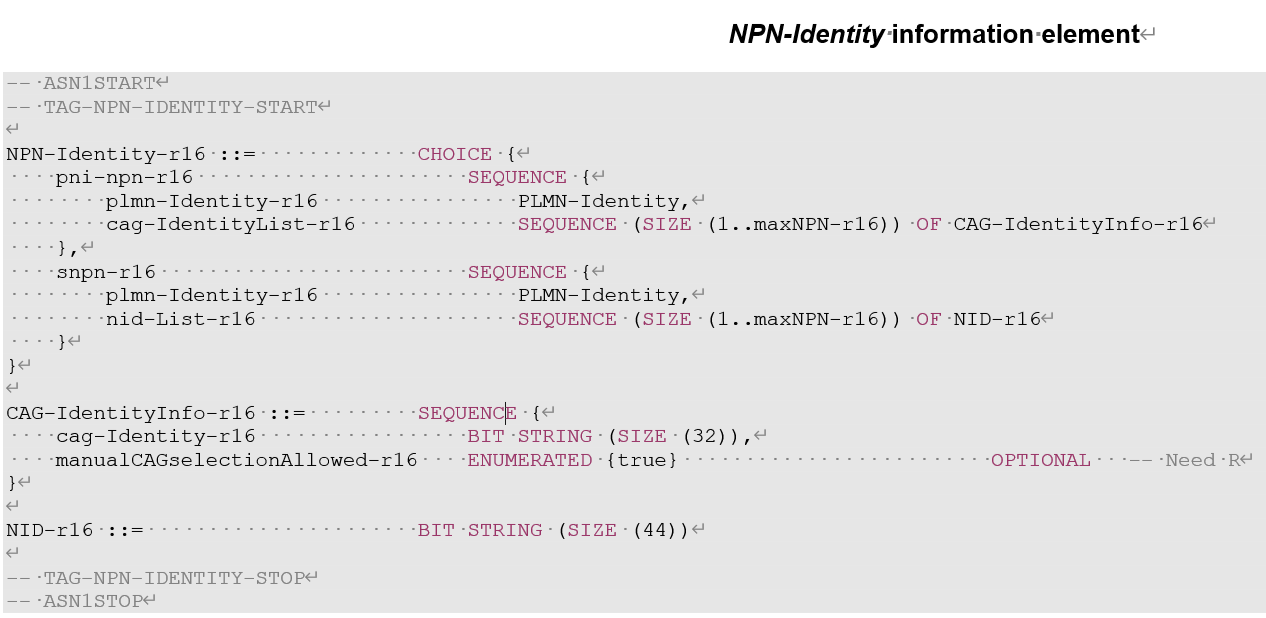 In TS28.541, clause 4.3.66, NPNIdentity is a definition for NPN-Identity. There should be no duplicate definition for the same Information Element.The related stage 3 in TS 28.623 and TS28.541 are implemented twice, the one in TS28.541 is aligned with Stage 2 definition.(To avoid confusion, the definition shall be aligned with that in TS38.331 in TS28.622, and remove the duplicated definition in TS 28.541 and refer to that from TS 28.622, correct the related stage 3 in TS28.623, in TS28.541, the stage 3 can simply refer to that in TS28.623)Observations:As defined in TS 38.331 clause 6.3.2, the type of IE NPN-Identity is CHOICE. So the definition of NpnId in TS 28.622 clause 4.3.66 need to be fixed.In TS28.541, clause 4.3.66, NPNIdentity is a definition for NPN-Identity. There should be no duplicate definition for the same Information Element.The related stage 3 in TS 28.623 and TS28.541 are implemented twice, the one in TS28.541 is aligned with Stage 2 definition.(To avoid confusion, the definition shall be aligned with that in TS38.331 in TS28.622, and remove the duplicated definition in TS 28.541 and refer to that from TS 28.622, correct the related stage 3 in TS28.623, in TS28.541, the stage 3 can simply refer to that in TS28.623)Observations:As defined in TS 38.331 clause 6.3.2, the type of IE NPN-Identity is CHOICE. So the definition of NpnId in TS 28.622 clause 4.3.66 need to be fixed.In TS28.541, clause 4.3.66, NPNIdentity is a definition for NPN-Identity. There should be no duplicate definition for the same Information Element.The related stage 3 in TS 28.623 and TS28.541 are implemented twice, the one in TS28.541 is aligned with Stage 2 definition.(To avoid confusion, the definition shall be aligned with that in TS38.331 in TS28.622, and remove the duplicated definition in TS 28.541 and refer to that from TS 28.622, correct the related stage 3 in TS28.623, in TS28.541, the stage 3 can simply refer to that in TS28.623)Observations:As defined in TS 38.331 clause 6.3.2, the type of IE NPN-Identity is CHOICE. So the definition of NpnId in TS 28.622 clause 4.3.66 need to be fixed.In TS28.541, clause 4.3.66, NPNIdentity is a definition for NPN-Identity. There should be no duplicate definition for the same Information Element.The related stage 3 in TS 28.623 and TS28.541 are implemented twice, the one in TS28.541 is aligned with Stage 2 definition.(To avoid confusion, the definition shall be aligned with that in TS38.331 in TS28.622, and remove the duplicated definition in TS 28.541 and refer to that from TS 28.622, correct the related stage 3 in TS28.623, in TS28.541, the stage 3 can simply refer to that in TS28.623)Observations:As defined in TS 38.331 clause 6.3.2, the type of IE NPN-Identity is CHOICE. So the definition of NpnId in TS 28.622 clause 4.3.66 need to be fixed.In TS28.541, clause 4.3.66, NPNIdentity is a definition for NPN-Identity. There should be no duplicate definition for the same Information Element.The related stage 3 in TS 28.623 and TS28.541 are implemented twice, the one in TS28.541 is aligned with Stage 2 definition.(To avoid confusion, the definition shall be aligned with that in TS38.331 in TS28.622, and remove the duplicated definition in TS 28.541 and refer to that from TS 28.622, correct the related stage 3 in TS28.623, in TS28.541, the stage 3 can simply refer to that in TS28.623)Observations:As defined in TS 38.331 clause 6.3.2, the type of IE NPN-Identity is CHOICE. So the definition of NpnId in TS 28.622 clause 4.3.66 need to be fixed.In TS28.541, clause 4.3.66, NPNIdentity is a definition for NPN-Identity. There should be no duplicate definition for the same Information Element.The related stage 3 in TS 28.623 and TS28.541 are implemented twice, the one in TS28.541 is aligned with Stage 2 definition.(To avoid confusion, the definition shall be aligned with that in TS38.331 in TS28.622, and remove the duplicated definition in TS 28.541 and refer to that from TS 28.622, correct the related stage 3 in TS28.623, in TS28.541, the stage 3 can simply refer to that in TS28.623)Observations:As defined in TS 38.331 clause 6.3.2, the type of IE NPN-Identity is CHOICE. So the definition of NpnId in TS 28.622 clause 4.3.66 need to be fixed.In TS28.541, clause 4.3.66, NPNIdentity is a definition for NPN-Identity. There should be no duplicate definition for the same Information Element.The related stage 3 in TS 28.623 and TS28.541 are implemented twice, the one in TS28.541 is aligned with Stage 2 definition.(To avoid confusion, the definition shall be aligned with that in TS38.331 in TS28.622, and remove the duplicated definition in TS 28.541 and refer to that from TS 28.622, correct the related stage 3 in TS28.623, in TS28.541, the stage 3 can simply refer to that in TS28.623)Observations:As defined in TS 38.331 clause 6.3.2, the type of IE NPN-Identity is CHOICE. So the definition of NpnId in TS 28.622 clause 4.3.66 need to be fixed.In TS28.541, clause 4.3.66, NPNIdentity is a definition for NPN-Identity. There should be no duplicate definition for the same Information Element.The related stage 3 in TS 28.623 and TS28.541 are implemented twice, the one in TS28.541 is aligned with Stage 2 definition.(To avoid confusion, the definition shall be aligned with that in TS38.331 in TS28.622, and remove the duplicated definition in TS 28.541 and refer to that from TS 28.622, correct the related stage 3 in TS28.623, in TS28.541, the stage 3 can simply refer to that in TS28.623)Observations:As defined in TS 38.331 clause 6.3.2, the type of IE NPN-Identity is CHOICE. So the definition of NpnId in TS 28.622 clause 4.3.66 need to be fixed.In TS28.541, clause 4.3.66, NPNIdentity is a definition for NPN-Identity. There should be no duplicate definition for the same Information Element.The related stage 3 in TS 28.623 and TS28.541 are implemented twice, the one in TS28.541 is aligned with Stage 2 definition.(To avoid confusion, the definition shall be aligned with that in TS38.331 in TS28.622, and remove the duplicated definition in TS 28.541 and refer to that from TS 28.622, correct the related stage 3 in TS28.623, in TS28.541, the stage 3 can simply refer to that in TS28.623)Summary of change:Summary of change:Change NpnId from dataType to choice.Change NpnId from dataType to choice.Change NpnId from dataType to choice.Change NpnId from dataType to choice.Change NpnId from dataType to choice.Change NpnId from dataType to choice.Change NpnId from dataType to choice.Change NpnId from dataType to choice.Change NpnId from dataType to choice.Consequences if not approved:Consequences if not approved:Incorrect definition may cause confusion and implementation error.Incorrect definition may cause confusion and implementation error.Incorrect definition may cause confusion and implementation error.Incorrect definition may cause confusion and implementation error.Incorrect definition may cause confusion and implementation error.Incorrect definition may cause confusion and implementation error.Incorrect definition may cause confusion and implementation error.Incorrect definition may cause confusion and implementation error.Incorrect definition may cause confusion and implementation error.Clauses affected:Clauses affected:(Note: normative Stage 3 code is in Forge)(Note: normative Stage 3 code is in Forge)(Note: normative Stage 3 code is in Forge)(Note: normative Stage 3 code is in Forge)(Note: normative Stage 3 code is in Forge)(Note: normative Stage 3 code is in Forge)(Note: normative Stage 3 code is in Forge)(Note: normative Stage 3 code is in Forge)(Note: normative Stage 3 code is in Forge)YNOther specsOther specsX Other core specifications	 Other core specifications	 Other core specifications	 Other core specifications	TS/TR ... CR ... TS/TR ... CR ... TS/TR ... CR ... affected:affected:X Test specifications Test specifications Test specifications Test specificationsTS/TR ... CR ... TS/TR ... CR ... TS/TR ... CR ... (show related CRs)(show related CRs)X O&M Specifications O&M Specifications O&M Specifications O&M SpecificationsTS 28.622 CR 0370 TS 28.541 CR 1244TS 28.622 CR 0370 TS 28.541 CR 1244TS 28.622 CR 0370 TS 28.541 CR 1244Other comments:Other comments:Forge MR link: https://forge.3gpp.org/rep/sa5/MnS/-/merge_requests/1155 at commit 1c0c2c1b13b776c2445a196b105da9a771c99e20Forge MR link: https://forge.3gpp.org/rep/sa5/MnS/-/merge_requests/1155 at commit 1c0c2c1b13b776c2445a196b105da9a771c99e20Forge MR link: https://forge.3gpp.org/rep/sa5/MnS/-/merge_requests/1155 at commit 1c0c2c1b13b776c2445a196b105da9a771c99e20Forge MR link: https://forge.3gpp.org/rep/sa5/MnS/-/merge_requests/1155 at commit 1c0c2c1b13b776c2445a196b105da9a771c99e20Forge MR link: https://forge.3gpp.org/rep/sa5/MnS/-/merge_requests/1155 at commit 1c0c2c1b13b776c2445a196b105da9a771c99e20Forge MR link: https://forge.3gpp.org/rep/sa5/MnS/-/merge_requests/1155 at commit 1c0c2c1b13b776c2445a196b105da9a771c99e20Forge MR link: https://forge.3gpp.org/rep/sa5/MnS/-/merge_requests/1155 at commit 1c0c2c1b13b776c2445a196b105da9a771c99e20Forge MR link: https://forge.3gpp.org/rep/sa5/MnS/-/merge_requests/1155 at commit 1c0c2c1b13b776c2445a196b105da9a771c99e20Forge MR link: https://forge.3gpp.org/rep/sa5/MnS/-/merge_requests/1155 at commit 1c0c2c1b13b776c2445a196b105da9a771c99e20This CR's revision history:This CR's revision history: